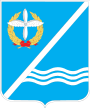 МЕСТНАЯ АДМИНИСТРАЦИЯКАЧИНСКОГО МУНИЦИПАЛЬНОГО ОКРУГАПОСТАНОВЛЕНИЕ№ 16-МАОб утверждении Памятки для муниципальных служащих местной администрации Качинского муниципального округа по вопросам противодействия коррупции В соответствии с Федеральным законом от 25.12.2008 года № 273-ФЗ «О противодействии коррупции», законом № 30-ЗС от 11.06.2014 года «О противодействии коррупции в городе Севастополе», в целях привлечения муниципальных служащих к противодействию коррупцииПОСТАНОВЛЯЮ:1. Утвердить прилагаемую Памятку для муниципальных служащих по вопросам противодействия коррупции.2. Разместить Памятку для муниципальных служащих местной администрации Качинского муниципального округа по вопросам противодействия коррупции  на информационном стенде в здании местной администрации.3. Общему отделу местной администрации Качинского муниципального округа (начальник отдела Ушакова М.Г.) изготовить необходимое количество Памяток для муниципальных служащих по вопросам противодействия коррупции для вручения муниципальным служащим местной администрации Качинского муниципального округа.4. Настоящее постановление подлежит обнародованию на информационном стенде, расположенном по адресу: 299804, г. Севастополь, пгт Кача, ул. Нестерова, 5.5. Постановление вступает в силу с момента его подписания.6. Контроль за исполнением настоящего распоряжения оставляю за собой.Приложениек Постановлению главыместной администрации Качинского муниципального округаот 29.09.2015г. № 16-МАПамяткадля муниципальных служащих местной администрации Качинского муниципального округапо вопросам противодействия коррупцииОСНОВНЫЕ ПОНЯТИЯ, ИСПОЛЬЗУЕМЫЕВ НАСТОЯЩЕЙ ПАМЯТКЕ:Коррупция: а) злоупотребление служебным положением, дача взятки, получение взятки, злоупотребление полномочиями, коммерческий подкуп либо иное незаконное использование физическим лицом своего должностного положения вопреки законным интересам общества и государства в целях получения выгоды в виде денег, ценностей, иного имущества или услуг имущественного характера, иных имущественных прав для себя или для третьих лиц либо незаконное предоставление такой выгоды указанному лицу другими физическими лицами; б) совершение деяний, указанных в подпункте «а» настоящего пункта, от имени или в интересах юридического лица; Противодействие коррупции - деятельность федеральных органов государственной власти, органов государственной власти субъектов Российской Федерации, органов местного самоуправления, институтов гражданского общества, организаций и физических лиц в пределах их полномочий: а) по предупреждению коррупции, в том числе по выявлению и последующему устранению причин коррупции (профилактика коррупции); б) по выявлению, предупреждению, пресечению, раскрытию и расследованию коррупционных правонарушений (борьба с коррупцией); в) по минимизации и (или) ликвидации последствий коррупционных правонарушений Конфликт интересов - это ситуация, при которой личная заинтересованность муниципального служащего влияет или может повлиять на объективное исполнение им должностных обязанностей и при котором возникает или может возникнуть противоречие между личной заинтересованностью муниципального служащего и законными интересами граждан, организаций, общества, способное привести к причинению вреда этим законным интересам граждан, организаций, общества. Личная заинтересованность - возможность получения служащим при исполнении должностных обязанностей доходов (неосновательного обогащения) в денежной либо в натуральной форме, доходов в виде материальной выгоды непосредственно для муниципального служащего, членов его семьи и лиц, состоящих в родстве и свойстве, а также для граждан или организаций, с которыми муниципальный служащий связан финансовыми или иными обязательствами. Должностные лица - лица, постоянно, временно или по специальному полномочию осуществляющие функции представителя власти либо выполняющие организационно - распорядительные, административно-хозяйственные функции в органах местного самоуправления, муниципальных учреждениях. Значительный размер взятки - сумма денег, стоимость ценных бумаг, иного имущества, услуг имущественного характера, иных имущественных прав, превышающие двадцать пять тысяч рублей, крупным размером взятки - превышающие сто пятьдесят тысяч рублей, особо крупным размером взятки - превышающие один миллион рублей. Запреты, связанные с муниципальной службой, приводящие к конфликту интересов:- управление коммерческой организацией; - предпринимательская деятельность; - ценные бумаги; - представитель, поверенный; - вознаграждения, награды; - средства материально-технического обеспечения; - публичные высказывания; - деятельность за счет средств иностранцев. ВИДЫ КОРРУПЦИОННЫХ ПРАВОНАРУШЕНИЙГражданско-правовые деликты (правонарушения, влекущие за собой обязанность возмещения причиненного ущерба) - запрещение дарения статья 575 Гражданского Кодекса Российской Федерации (принятие в дар и дарение подарков, за исключением обычных подарков, лицам, замещающим, муниципальные должности, муниципальным служащим связи с их должностным положением или с исполнением последними служебных обязанностей, при условии, что стоимость любого подарка во всех случаях превышает три тысячи рублей). Дисциплинарные правонарушения - нарушения отдельных ограничений и запретов, связанных с муниципальной службой.Административные правонарушения: - мелкое хищение - статья 7.27 Кодекса Российской Федерации об административных правонарушениях (далее – КоАП) (в случае совершения соответствующего действия путем присвоения или растраты); - нецелевое расходование бюджетных средств – статья 15.14 КоАП; - незаконное вознаграждение от имени юридического лица – статья 19.28 КоАП; Преступления: - злоупотребление должностными полномочиями - статья 285 Уголовного кодекса Российской Федерации (далее - УК РФ); - незаконное участие в предпринимательской деятельности - статья 289 УК РФ (является типичным коррупционным преступлением должностных лиц. Состав данного преступления имеет место в том случае, если незаконное участие в предпринимательской деятельности было непосредственно связано с предоставлением этой организации льгот (например, налоговых, экспортных), преимуществ (например, в участии в аукционе) или иного покровительства); - получение взятки - статья 290 УК РФ; - дача взятки - статья 291 УК РФ; - служебный подлог - статья 292 УК РФ; - провокация взятки либо коммерческого подкупа - статья 304 УК РФ; - подкуп свидетеля, потерпевшего, эксперта или переводчика - часть 1 статьи 309 УК РФ. ВОЗМОЖНЫЕ СИТУАЦИИ КОРРУПЦИОННОЙ НАПРАВЛЕННОСТИ И РЕКОМЕНДАЦИИ ПО ПРАВИЛАМ ПОВЕДЕНИЯ1. Провокации Во избежание возможных провокаций со стороны обратившихся за услугой граждан, должностных лиц осуществляющих проверку деятельности подразделения: - не оставлять без присмотра служебные помещения, в которых находятся посетители, и личные вещи (одежда, портфели, сумки и т. д.); - в случае обнаружения после ухода посетителя на рабочем месте или в личных вещах каких-либо посторонних предметов, не предпринимая никаких самостоятельных действий, немедленно доложить руководству. 2. Дача взятки - вести себя крайне осторожно, вежливо, без заискивания, не допуская опрометчивых высказываний, которые могли бы трактоваться взяткодателем либо как готовность, либо как категорический отказ принять взятку; - внимательно выслушать и точно запомнить предложенные Вам условия (размеры сумм, наименование товаров и характер услуг, сроки и способы передачи взятки, форма коммерческого подкупа, последовательность решения вопросов); - постараться перенести вопрос о времени и месте передачи взятки до следующей беседы и предложить хорошо знакомое Вам место для следующей встречи; - не берите инициативу в разговоре на себя, больше «работайте на прием», позволяйте потенциальному взяткодателю «выговориться», сообщить Вам как можно больше информации; - при наличии у Вас диктофона постараться записать (скрытно) предложение о взятке; - доложить о данном факте служебной запиской вышестоящему руководству; - обратиться с письменным сообщением о готовящемся преступлении в соответствующие правоохранительные органы; - обратиться к представителю нанимателя. 3. Конфликт интересов - внимательно относиться к любой возможности конфликта интересов; - принимать меры по недопущению любой возможности возникновения конфликта интересов; - в письменной форме уведомить своего непосредственного начальника о возникшем конфликте интересов или о возможности его возникновения, как только Вам станет об этом известно; - принять меры по преодолению возникшего конфликта интересов самостоятельно или по согласованию с непосредственным руководителем; - изменить должностные или служебные положения служащего, являющегося стороной конфликта интересов, вплоть до его отстранения от исполнения должностных (служебных) обязанностей в установленном порядке, и (или) в отказе его от выгоды, явившейся причиной возникновения конфликта интересов; - отвод или самоотвод служащего в случаях и порядке, предусмотренных законодательством Российской Федерации; - передать принадлежащие служащему ценные бумаги, акции (доли участия, паи в уставных (складочных) капиталах организаций) в доверительное управление. ПЕРЕЧЕНЬ преступлений коррупционной направленностиК преступлениям коррупционной направленности относятся противоправные деяния только при наличии всех перечисленных ниже критериев: - наличие надлежащих субъектов уголовно наказуемого деяния, к которым относятся должностные лица, указанные в примечании к ст. 285 УК РФ, лица, выполняющие управленческие функции в коммерческой или иной организации, действующие от имени и в интересах юридического лица; - связь деяния со служебным положением субъекта, отступлением от его прямых прав и обязанностей; - обязательное наличие у субъекта корыстного мотива (деяние связано с получением им имущественных прав и выгод для себя или для третьих лиц); - совершение преступления только с прямым умыслом. ЧТО ТАКОЕ ВЗЯТКА Согласно определению, взятка это - деньги или материальные ценности, даваемые должностному лицу как подкуп, как оплата караемых законом действий. В настоящее время, сюда следует добавить и выгоды имущественного характера в пользу взяткодателя или представляемых им лиц. Уголовный кодекс Российской Федерации (далее - УК РФ) предусматривает два вида преступлений, связанных со взяткой: - получение взятки (статья 290 УК РФ); - и дача взятки (статья 291 УК РФ). Это две стороны одной преступной медали: если речь идет о взятке, это значит, что есть тот, кто получает взятку (взяткополучатель) и тот, кто ее дает (взяткодатель). Получение взятки - одно из самых опасных должностных преступлений, особенно если оно совершается группой лиц или сопровождается вымогательством, которое заключается в получении должностным лицом преимуществ и выгод за законные или незаконные действия (бездействие). Дача взятки - преступление, направленное на склонение должностного лица к совершению законных или незаконных действий (бездействия), либо предоставлению, получению каких-либо преимуществ в пользу дающего, в том числе за общее покровительство или попустительство по службе. Взятки можно условно разделить на явные и завуалированные. Взятка явная - взятка, при вручении предмета которой должностному лицу взяткодателем, оговариваются те деяния, которые от него требуется выполнить немедленно или в будущем. Взятка завуалированная - ситуация, при которой и взяткодатель и взяткополучатель маскируют совместную преступную деятельность под правомерные акты поведения. При этом прямые требования (просьбы) взяткодателем могут не выдвигаться. Например, за общее покровительство по службе. ВЗЯТКОЙ МОГУТ БЫТЬ: Предметы - деньги, в том числе валюта, банковские чеки и ценные бумаги, изделия из драгоценных металлов и камней, автомашины, продукты питания, видеотехника, бытовые приборы и другие товары, квартиры, дачи, загородные дома, гаражи, земельные участки и другая недвижимость. Как следует из норм ст. 290 УК РФ любой подарок независимо от стоимости подаренной вещи, (в том числе и стоимостью менее 3000 руб.) будет признан взяткой, если в связи с его вручением муниципальному служащему необходимо выполнить определенное действие с использованием служебного положения.Услуги и выгоды - лечение, ремонтные и строительные работы, санаторные и туристические путевки, поездки за границу, оплата развлечений и других расходов безвозмездно или по заниженной стоимости. Завуалированная форма взятки - банковская ссуда в долг или под видом погашения несуществующего долга, банковский кредит под заниженный процент, оплата товаров, купленных по заниженной цене, покупка товаров по завышенной цене, заключение фиктивных трудовых договоров с выплатой зарплаты взяточнику, его родственникам, друзьям, завышенная оплата гражданскому служащему за выполнение им иной оплачиваемой работы, «случайный» выигрыш в казино, прощение долга, уменьшение арендной платы, и т.д. НЕКОТОРЫЕ КОСВЕННЫЕ ПРИЗНАКИ ПРЕДЛОЖЕНИЯ ВЗЯТКИРазговор о возможной взятке носит иносказательный характер, речь взяткодателя состоит из односложных предложений, не содержащих открытых заявлений о том, что при положительном решении спорного вопроса он передаст ему деньги или окажет какие-либо услуги; никакие «опасные» выражения при этом не допускаются;В ходе беседы взяткодатель, при наличии свидетелей или аудио, видеотехники, жестами или мимикой дает понять, что готов обсудить возможности решения этого вопроса в другой обстановке (в другое время, в другом месте); Сумма или характер взятки не озвучиваются; вместе с тем соответствующие цифры могут быть написаны на листке бумаги, набраны на калькуляторе или компьютере и продемонстрированы потенциальному взяткополучателю; Взяткодатель может переадресовать продолжение контакта другому человеку, напрямую не связанному с решением вопроса; Взяткодатель может неожиданно прервать беседу и под благовидным предлогом покинуть помещение, оставив при этом папку с материалами, конверт, портфель, сверток (в этом случае не прикасайтесь к оставленным предметам, немедленно пригласите в свой служебный кабинет непосредственного руководителя, других государственных служащих, при необходимости составьте Акт и обратитесь в правоохранительные органы в случае, если они не стоят с другой стороны двери).ВЗЯТКА ЧЕРЕЗ ПОСРЕДНИКА Взятка нередко дается и берется через посредников — подчиненных сотрудников, индивидуальных предпринимателей, работников посреднических фирм, которые рассматриваются УК РФ как пособники преступления. Гражданин, давший взятку, может быть освобожден от ответственности, если: - установлен факт вымогательства; - гражданин добровольно сообщил в правоохранительные органы о содеянном. Не может быть признано добровольным заявление о даче взятки, если правоохранительным органам стало известно об этом из других источников. Заведомо ложный донос о вымогательстве взятки рассматривается Уголовным кодексом Российской Федерации как преступление и наказывается лишением свободы на срок до шести лет (статья 306 УК РФ). Взятка может быть предложена как на прямую, так и косвенным образом. Совет по борьбе с коррупцией при Президенте Российской Федерации от 13.01.2010 обсудил новый пакет законодательных мер по изменению уголовного законодательства. В частности, предлагается введение нового состава преступления - посредничество. Под данным термином понимается не только передача взятки по поручению взяткодателя или взяткополучателя, но и способствование в достижении соглашения и получении взятки. Для этой категории нарушителей закона предлагается установить 20-90 - кратный штраф от размера взятки с лишением права занимать определенные должности либо такую меру наказания, как лишение свободы на срок до 7 лет и штраф. Некоторые статьи Уголовного Кодекса РФ: Дисциплинарная ответственностьмуниципального служащего:Внимание! Даже если все Ваши действия законны, и Вы добросовестно исполняете свои должностные обязанности. Вас могут провоцировать на получение взятки с целью компрометации и шельмования! Муниципальный служащий, наделенный организационно-распорядительными полномочиями по отношению к другим муниципальным служащим, должен принимать меры к тому, чтобы подчиненные ему муниципальные служащие не допускали коррупционного опасного поведения, своим личным поведением подавать пример честности, беспристрастности и справедливости. 29 сентября 2015 годапгт КачаГлава ВМО Качинский МО, исполняющий полномочия председателя Совета, Глава местной администрацииН.М. ГерасимСтатья УКНаименованиеМаксимальное наказан159Мошенничество До 10 лет лишения свободы со штрафом до 1 млн. рублей 160Присвоение или растрата До 10 лет лишения свободы со штрафом до 1 млн. рублей 204Коммерческий подкуп До 12 лет со штрафом в размере до пятидесятикратной суммы коммерческого подкупа 285Злоупотребление должностными полномочиями До 7 лет лишения свободы 285.1Злоупотребление должностными полномочиями До 7 лет лишения свободы 286Превышение должностных полномочийДо 4 лет лишения свободы 290Получение взяткиДо12 лет лишения свободы291.1Посредничество во взяточничествеДо 12 лет лишения свободыНарушения законодательства в сфере противодействия коррупцииМеры ответственности- Несоблюдение ограничений и запретов, требований о предотвращении или об урегулировании конфликта интересов. - Неисполнение обязанностей, установленных в целях противодействия коррупции Федеральным законом 2 марта 2007 г. № 25-ФЗ «О муниципальной службе в Российской Федерации», Федеральным законом от 25 декабря 2008 года № 273-ФЗ «О противодействии коррупции» и другими федеральными законами.- замечание;- выговор;-увольнение с муниципальной службы по соответствующим основаниям.Непредставление либо представление заведомо недостоверных или неполных сведений о доходах, об имуществе и обязательствах имущественного характера. Увольнение в связи с утратой доверия 